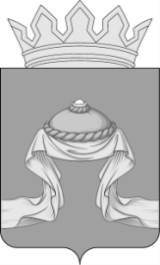 Администрация Назаровского районаКрасноярского краяПОСТАНОВЛЕНИЕ«18» 01 2022                                   г. Назарово                                       № 7-пОб утверждении перечня должностей муниципальной службы администрации Назаровского района и ее структурных подразделений, наделенных статусом юридического лица, при замещении которых муниципальные служащие обязаны представлять сведения о своих доходах, расходах, об имуществе и обязательствах имущественного характера, а также сведения о своих доходах, расходах, об имуществе и обязательствах имущественного характера своих супруги (супруга) и несовершеннолетних детейНа основании Федеральных законов от 06.10.2003 № 131-ФЗ «Об общих принципах организации местного самоуправления в Российской Федерации», от 02.03.2007 № 25-ФЗ «О муниципальной службе в Российской Федерации», от 25.12.2008 № 273-ФЗ «О противодействии коррупции», Законов Красноярского края от 27.12.2005 № 17-4354 «О Реестре должностей муниципальной службы», от 07.07.2009 № 5-3542 «О представлении гражданами, претендующими на замещение должностей муниципальной службы, замещающими должности муниципальной службы, сведений о доходах, об имуществе и обязательствах имущественного характера, а также о представлении лицами, замещающими должности муниципальной службы, сведений о расходах», руководствуясь статьями 15 и 19 Устава Назаровского муниципального района Красноярского  края, ПОСТАНОВЛЯЮ:Утвердить перечень должностей муниципальной службы администрации Назаровского района и ее структурных подразделений, наделенных статусом юридического лица, при замещении которых муниципальные служащие обязаны представлять сведения о своих доходах, расходах, об имуществе и обязательствах имущественного характера, а также сведения о своих доходах, расходах, об имуществе и обязательствах имущественного характера своих супруги (супруга) и несовершеннолетних детей, согласно приложению.Признать утратившими силу постановления администрации Назаровского района:	- от 16.04.2020 № 132-п «Об утверждении перечня должностей муниципальной службы администрации Назаровского района и ее структурных подразделений, наделенных статусом юридического лица, при замещении которых муниципальные служащие обязаны представлять сведения о своих доходах, расходах, об имуществе и обязательствах имущественного характера, а также сведения о своих доходах, расходах, об имуществе и обязательствах имущественного характера своих супруги (супруга) и несовершеннолетних детей»;	- от 26.11.2020 № 364-п «О внесении изменений в постановление администрации Назаровского района от 16.04.2020 № 132-п «Об утверждении перечня должностей муниципальной службы администрации Назаровского района и ее структурных подразделений, наделенных статусом юридического лица, при замещении которых муниципальные служащие обязаны представлять сведения о своих доходах, расходах, об имуществе и обязательствах имущественного характера, а также сведения о своих доходах, расходах, об имуществе и обязательствах имущественного характера своих супруги (супруга) и несовершеннолетних детей».Отделу организационной работы и документационного обеспечения администрации Назаровского района (Любавина) разместить постановление на официальном сайте муниципального образования Назаровский район Красноярского края в информационно-телекоммуникационной сети «Интернет».Контроль за выполнением постановления оставляю за собой.Постановление вступает в силу в день, следующий за днем его официального опубликования в газете «Советское Причулымье».   Исполняющий полномочия главы района, заместитель главы района, руководитель финансового управления администрации района 							   Н.Ю. Мельничук        Приложение к постановлению администрации Назаровского района  от «18» 01 2022 № 7-пПеречень должностей муниципальной службы администрации Назаровского района и ее структурных подразделений, наделенных статусом юридического лица, при замещении которых муниципальные служащие обязаны представлять сведения о своих доходах, расходах, об имуществе и обязательствах имущественного характера, а также сведения о своих доходах, расходах, об имуществе и обязательствах имущественного характера своих супруги (супруга) и несовершеннолетних детей Категория должностиГруппа должностиНаименование должностиПеречень должностей муниципальной службы администрации Назаровского районаПеречень должностей муниципальной службы администрации Назаровского районаПеречень должностей муниципальной службы администрации Назаровского районаРуководителиВысшаяЗаместитель главы районаРуководителиВысшаяЗаместитель главы района, руководитель управленияСпециалисты ГлавнаяНачальник отделаЗаместитель начальника отделаСпециалисты Старшая Главный специалист (за исключением главного специалиста по кадрам отдела по правовым вопросам) Специалисты Старшая Ведущий специалист (за исключением ведущего специалиста по молодежной политике отдела культуры, спорта и молодежной политики)Перечень должностей муниципальной службы управления образования администрации Назаровского районаПеречень должностей муниципальной службы управления образования администрации Назаровского районаПеречень должностей муниципальной службы управления образования администрации Назаровского районаРуководители Главная Руководитель управления Специалисты Главная Начальник отделаСпециалисты Старшая Главный специалист Специалисты Старшая Ведущий специалист Перечень должностей муниципальной службы финансового управления администрации Назаровского районаПеречень должностей муниципальной службы финансового управления администрации Назаровского районаПеречень должностей муниципальной службы финансового управления администрации Назаровского районаРуководителиГлавная Руководитель управления Специалисты Главная Начальник отдела Специалисты Старшая Главный специалист Специалисты Старшая Ведущий специалист